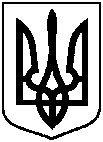 СУМСЬКА МІСЬКА ВІЙСЬКОВА АДМІНІСТРАЦІЯ СУМСЬКОГО РАЙОНУ СУМСЬКОЇ ОБЛАСТІ НАКАЗНАКАЗУЮ:       1. Унести зміни до наказу Сумської міської військової адміністрації                       від 08.03.2023 № 86 – СМР «Про передачу закінченого будівництвом об’єкту комунальної власності  Сумської міської територіальної громади на баланс комунального підприємства «Міськводоканал» Сумської міської ради, а саме викласти пункт 1.1. у новій редакції:«1.1. Передати на баланс комунального підприємства «Міськводоканал» Сумської міської ради закінчений будівництвом об’єкт комунальної власності Сумської міської територіальної громади, щодо якого здійснювався капремонт, а саме: капітальний ремонт діючого каналізаційного колектору Д-500 мм по вул. Ремісничій в м. Суми (Коригування) (вартість робіт – 2 995 669,41 грн.);      2. Організацію виконання цього наказу покласти на Департамент інфраструктури міста Сумської міської ради (Євген БРОВЕНКО).Начальник 				                                        	Олексій ДРОЗДЕНКОУ зв’язку з необхідністю передачі закінченого будівництвом об’єкту комунальної власності Сумської міської територіальної громади на баланс комунального підприємства «Міськводоканал» Сумської міської ради, відповідно до наказу Міністерства фінансів України від 13.09.2016 № 818 «Про затвердження типових форм з обліку та списання основних засобів суб’єктами державного сектору та порядку їх складання», враховуючи акти приймання виконаних будівельних робіт форми № КБ-2в,  керуючись пунктом 8 частини шостої статті 15 Закону України «Про правовий режим воєнного стану»,